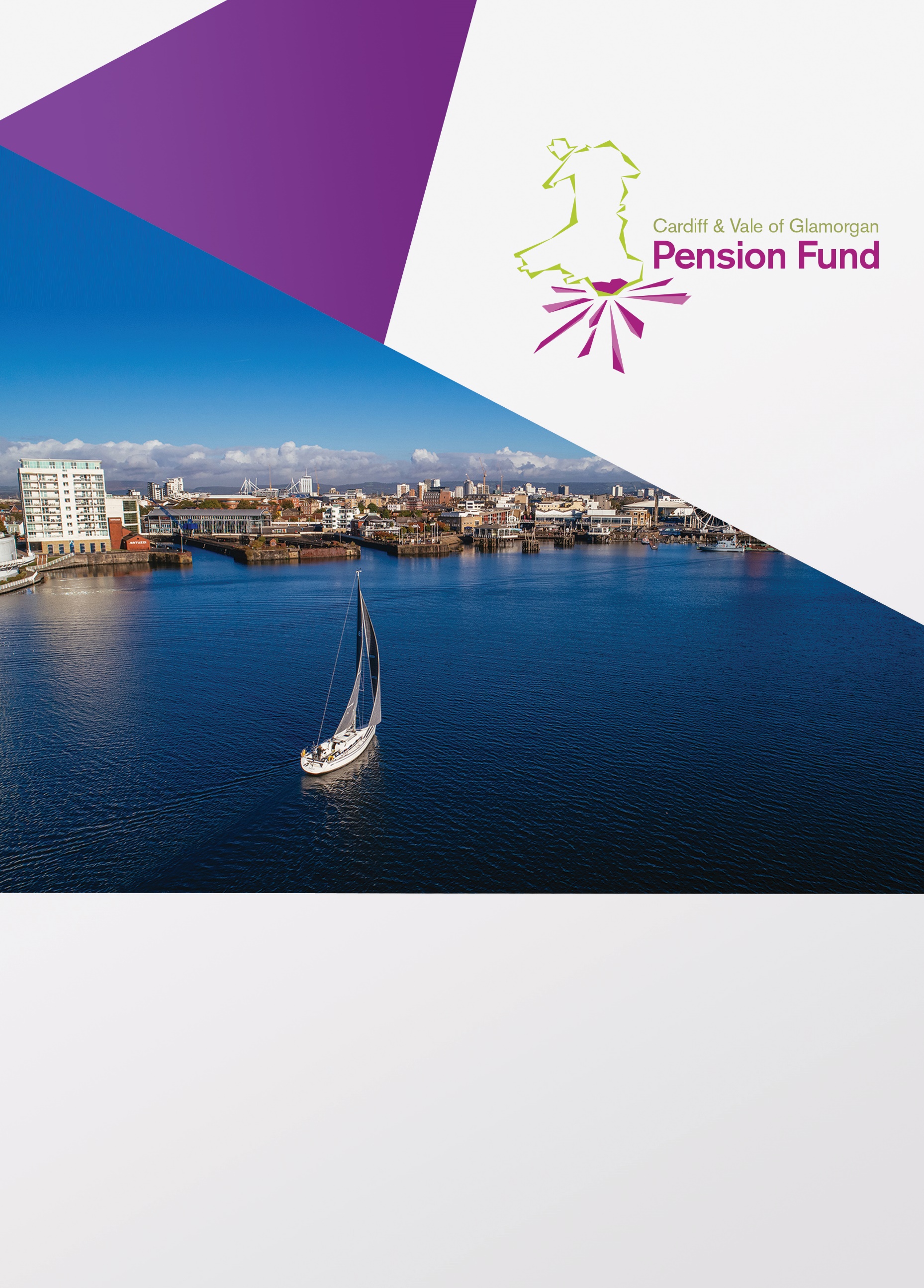 STRATEGAETH GWEINYDDU PENSIYNAUStrategaeth Gweinyddu Pensiynau 	CyflwyniadMae'r Strategaeth Gweinyddu Pensiynau yn ategu’r gwaith effeithlon o weithredu Cronfa Bensiwn Caerdydd a’r Fro ar ran ei Hawdurdodau Cyflogi a'r Awdurdod Gweinyddu; Cyngor Caerdydd. Amcan y strategaeth yw diffinio'n glir rolau a chyfrifoldebau Cronfa Bensiwn Caerdydd a Bro Morgannwg a'r Awdurdodau Cyflogi dan Reoliadau'r Cynllun Pensiwn Llywodraeth Leol (CPLlL). Manylir ar y gofynion rheoliadol hyn isod: Y RheoliadauYn unol â rheoliad 59 o Reoliadau CPLIL 2013: Gall awdurdod gweinyddu baratoi datganiad ysgrifenedig o bolisïau'r awdurdodmewn perthynas ag unrhyw un o'r materion a grybwyllir ym mharagraff (2) y mae o'r farn eu bod yn briodol ('ei strategaeth gweinyddu pensiynau') ac, os yw'n gwneud hynny, mae paragraffau (3) i (7) yn gymwys. 2.    Y materion yw; (a) 	gweithdrefnau ar gyfer cydgysylltu a chyfathrebu ag awdurdodau cyflogi y mae'n gweithredu fel yr awdurdod gweinyddu drostynt ('ei awdurdodau cyflogi'); (b) 	sefydlu lefelau perfformiad y disgwylir i'r awdurdod gweinyddu a'i awdurdodau cyflogi eu bodloni wrth gyflawni eu swyddogaethau Cynllun drwy: osod targedau perfformiad gwneud cytundebau am lefelau perfformiad a materion cysylltiedigneu ddulliau eraill y mae'r awdurdod gweinyddu o'r farn eu bod yn briodol; (c) 	gweithdrefnau i sicrhau bod yr awdurdod gweinyddu a'i awdurdodau cyflogi yn cydymffurfio â gofynion statudol mewn perthynas â'r swyddogaethau hynny ac ag unrhyw gytundeb ynghylch lefelau perfformiad; (ch) 	gweithdrefnau ar gyfer gwella cyfathrebu gwybodaeth gysylltiedig rhwng yr awdurdod gweinyddu a'r holl awdurdodau cyflogi  (d) 	amgylchiadau pan allai’r awdurdod gweinyddu ystyried rhoi hysbysiad ysgrifenedig i unrhyw un o'i awdurdodau cyflogi dan reoliad 70 oherwydd perfformiad anfoddhaol yr awdurdod hwnnw wrth gyflawni ei swyddogaethau Cynllun wrth fesur y perfformiad yn erbyn lefelau perfformiad a sefydlwyd dan is-baragraff (b); (dd) 	bydd awdurdod gweinyddu yn cyhoeddi data perfformiad yn ei adroddiadau blynyddol sy'n ymdrin â; (e)	ac unrhyw faterion eraill y mae'n ymddangos i'r awdurdod gweinyddu, ar ôl ymgynghori â'i awdurdodau cyflogi ac unrhyw unigolion eraill y mae'n credu eu bod yn briodol, eu bod yn addas i'w cynnwys yn y strategaeth honno. 3.   Rhaid i awdurdod gweinyddu: barhau i adolygu ei strategaeth gweinyddu pensiynau a’i hadolygu bob blwyddyn o leiaf gwneud diwygiadau fel y bo'n briodol, yn dilyn newid yn ei bolisïau mewn perthynas ag unrhyw un o'r materion yn y strategaethcaiff y rhain eu hystyried gan y Bwrdd a’r Pwyllgor Pensiynau4.   Wrth baratoi neu adolygu a gwneud diwygiadau i'w strategaeth gweinyddu pensiynau, rhaid i awdurdod gweinyddu ymgynghori â'i awdurdodau cyflogi ac unrhyw unigolion eraill y mae o'r farn eu bod yn briodol. 5.   Rhaid i awdurdod gweinyddu gyhoeddi: ei strategaeth gweinyddu pensiynau a lle y gwnaed diwygiadau iddi, y strategaeth ddiwygiedig6.   Pan fydd awdurdod gweinyddu yn cyhoeddi ei strategaeth gweinyddu pensiynau, neu pan fydd        strategaeth yn cael ei diwygio, rhaid iddo anfon copi ohoni at bob un o'i awdurdodau cyflogi ac at yr Ysgrifennydd Gwladol. 7.   Rhaid i awdurdod gweinyddu a'r awdurdodau cyflogi roi sylw i fersiwn       cyfredol unrhyw strategaeth gweinyddu pensiynau wrth gyflawni eu swyddogaethau Cynllun. 8.   Yn y rheoliad hwn mae cyfeiriadau at swyddogaethau awdurdod gweinyddu yn cynnwys, lle y bo'n gymwys, ei swyddogaethau fel awdurdod cyflogi.  Y Strategaeth Weinyddu Mae'r strategaeth hon yn llunio'r trefniadau gweinyddol rhwng Cronfa Bensiwn Caerdydd a Bro Morgannwg a'r Awdurdodau Cyflogi sy’n rhan ohoni. Wrth gyflwyno'r fframwaith hwn, y nod yw gwella llif data drwy sefydlu sianeli cyfathrebu clir, fel y bydd pob awdurdod yn gwbl ymwybodol o'i rôl a'i gyfrifoldebau o fewn y broses hon, fel yr amlinellir gan ddarpariaethau'r CPLlL. Amlinellir y gweithdrefnau perthnasol fel a ganlyn. Gweithdrefnau ar gyfer cydgysylltu a chyfathrebu ag Awdurdodau Cyflogi Bydd y cyflogwr yn enwebu unigolyn i weithredu fel 'Cynrychiolydd Cyflogwyr' a phrif gyswllt Cronfa Bensiwn Caerdydd a Bro Morgannwg. Bydd y cyflogwr yn hysbysu Cronfa Bensiwn Caerdydd a Bro Morgannwg o’r person hwnnw ac yn sicrhau bod unrhyw newidiadau'n cael eu hanfon i Gronfa Bensiwn Caerdydd a Bro Morgannwg ar unwaith. Mae Cronfa Bensiwn Caerdydd a Bro Morgannwg yn defnyddio gwahanol ffyrdd o gydgysylltu a chyfathrebu ag awdurdodau cyflogi i sicrhau bod yr holl ofynion yn cael eu bodloni'n gyson. Mae'r gwahanol sianeli cyfathrebu a ddefnyddir gan y Gronfa yn cynnwys: Gwefan Cronfa Bensiwn Caerdydd a Bro Morgannwg; sy'n cynnwys adran benodol ar gyfer pob rhanddeiliad ac awdurdodau cyflogi'r Gronfa. Cylchlythyrau cyfnodol; a roddir i holl aelodau'r cynllun a'r holl awdurdodau cyflogi. Cyhoeddir y cylchlythyr drwy wasanaeth ar-lein Fy Mhensiwn Caerdydd a'r Fro a'i anfon yn uniongyrchol i gyfeiriad cartref pob unigolyn nad yw’n defnyddio’r gwasanaeth hwnnw, a chaiff ei gyhoeddi hefyd ar wefan Cronfa Bensiwn Caerdydd a Bro Morgannwg.  Diweddariadau e-bost; anfonir y rhain yn uniongyrchol at gynrychiolwyr cyflogwyr i roi gwybod am unrhyw ddatblygiadau cynlluniau / gweinyddol. Seminarau diweddaru a grwpiau hyfforddi i gyflogwyr; cynhelir y rhain yn ôl yr angen i adolygu datblygiadau cynlluniau neu i ddatrys unrhyw anghenion hyfforddi. Fforwm Cyflogwyr Blynyddol; cynhelir hwn i adolygu'r materion buddsoddi a gweinyddol y mae Cronfa Bensiwn Caerdydd a Bro Morgannwg wedi'u profi yn ystod y 12 mis blaenorol, a hefyd i edrych ymlaen at yr heriau sydd o'n blaenau yn ystod y 12 mis nesaf. Mae cynrychiolwyr cyflogwyr yn dosbarthu gwybodaeth gan Gronfa Bensiwn Caerdydd a Bro Morgannwg i aelodau'r cynllun o fewn eu sefydliad h.y. canllawiau cynllun, taflenni ffeithiau ac ati. Adroddiad blynyddol; cyhoeddir hwn gan Gronfa Bensiwn Caerdydd a Bro Morgannwg i ddangos i ba raddau y mae'r Gronfa a'r Awdurdodau Cyflogi wedi cyflawni'r lefelau perfformiad a sefydlwyd dan y strategaeth hon ac unrhyw faterion eraill sy'n codi o'r strategaeth gweinyddu pensiynau fel yr ystyrir yn briodol. Lefelau perfformiad Bydd Cronfa Bensiwn Caerdydd a Bro Morgannwg a'r Awdurdodau Cyflogi sy'n cymryd rhan yn ystyried y Strategaeth Gweinyddu Pensiynau wrth gyflawni eu priod swyddogaethau. Lefelau perfformiad ar gyfer Awdurdodau Cyflogi Rhaid i'r cyflogwr anfon hysbysiadau (neu roi gwybod mewn ffyrdd eraill a gymeradwyir) at Gronfa Bensiwn Caerdydd a Bro Morgannwg fel a ganlyn: - 	Dechreuwyr Newydd - o fewn 1 mis o'r gweithiwr yn ymuno â'r cynllun - 	Newidiadau mewn Amgylchiadau Aelodau - o fewn 1 mis o'r digwyddiad - 	Cyflogeion sy'n Gadael yn Gynnar - o fewn 1 mis o'r gweithiwr yn gadael y cynllun - 	Hysbysiadau Ymddeol - rhaid derbyn y rhain o leiaf 4 wythnos cyn y diwrnod gwaith olaf              employment     - 	Marwolaeth yn y Swydd - o fewn 1 wythnos o farwolaeth yr aelodBydd cyflogwyr yn rhoi i’r holl weithwyr newydd sy'n gymwys i ymuno â'r CPLlL gopi o’r daflen i weithwyr ar y cynllun pensiwn o fewn 2 fis o gael eu cyflogi. Yn unol â Rheoliadau Cynlluniau Pensiwn Galwedigaethol (Datgelu Gwybodaeth) 1996, ar gyfer ymddeoliadau cyn yr Oedran Pensiwn Arferol (OPA) mae angen i'r aelod gael ei fuddion erbyn dau fis ar ôl iddo ymddeol ac ar gyfer ymddeoliadau ar ôl yr OPA mae angen iddo eu cael erbyn mis ar ôl y dyddiad ymddeol. Bydd cyflogwyr yn rhoi ffurflen ddata diwedd blwyddyn i ddangos data fel y mae ar 31 Mawrth i Gronfa Bensiwn Caerdydd a Bro Morgannwg bob blwyddyn mewn fformat cymeradwy erbyn 30 Ebrill y flwyddyn honno neu'r diwrnod gwaith nesaf. Bydd y cyflogwr yn sicrhau bod cyfraniadau aelodau a chyflogwyr yn cael eu didynnu ar y gyfradd gywir, gan gynnwys cyfraniadau sy'n ddyledus yn ystod absenoldeb gyda thâl is neu heb dâl, absenoldeb mamolaeth ac unrhyw gyfraniadau ychwanegol y mae Cronfa Bensiwn Caerdydd a Bro Morgannwg yn gofyn i'r cyflogwr eu casglu. Mae'r cyflogwr yn gyfrifol am arfer y pwerau disgresiwn a roddir iddo gan y rheoliadau. Mae'r cyflogwr hefyd yn gyfrifol am gyhoeddi ei bolisi mewn perthynas â'r prif ddisgresiynau i'w weithwyr ac i'r awdurdod gweinyddu yn unol â’r rheoliadau.  NID yw Cronfa Bensiwn Caerdydd a Bro Morgannwg yn gyfrifol am wirio cywirdeb unrhyw wybodaeth a roddir gan y cyflogwr at ddibenion cyfrifo buddion dan ddarpariaethau'r CPLlL a'r Rheoliadau Taliadau yn ôl Disgresiwn. Y cyflogwr sy'n gyfrifol am hynny. Bydd y cyflogwr yn adennill unrhyw ordaliad sydd o ganlyniad i wybodaeth anghywir a roddwyd gan y cyflogwr.  Os codir tâl ar Gronfa Bensiwn Caerdydd a Bro Morgannwg gan y Rheoleiddiwr Pensiynau, bydd y tâl yn cael ei drosglwyddo i'r cyflogwr perthnasol y mae ei weithredoedd neu ei ddiffyg gweithredu (e.e. y methiant i roi gwybod am ymddeoliad o fewn y terfynau amser a ddisgrifir uchod), wedi achosi'r tâl. Dan Ddeddf Diogelu Data GDPR 2018, bydd y cyflogwr yn diogelu unrhyw wybodaeth am aelod a gynhwysir (lle bo'n berthnasol) ar unrhyw eitem a anfonir o Gronfa Bensiwn Caerdydd a Bro Morgannwg rhag cael ei datgelu’n anghywir.  Bydd hefyd yn defnyddio gwybodaeth a roddwyd neu sydd ar gael gan Gronfa Bensiwn Caerdydd a Bro Morgannwg dim ond ar gyfer gweithredu'r CPLlL. Lefelau perfformiad ar gyfer Cronfa Bensiwn Caerdydd a Bro MorgannwgBydd Cronfa Bensiwn Caerdydd a Bro Morgannwg yn cyhoeddi ffurflenni, cylchlythyrau, llyfrynnau ac unrhyw ddeunyddiau eraill sy'n angenrheidiol ar gyfer gweinyddu'r Cynllun. Bydd Cronfa Bensiwn Caerdydd a Bro Morgannwg yn cefnogi cyflogwyr i redeg y CPLlL drwy: - roi gwybodaeth a chymorth i gynrychiolwyr o ran y cynllun a'r gwaith o’i weinyddu; - dosbarthu gwybodaeth dechnegol reolaidd i'r cynrychiolydd(au) perthnasol. Drwy gydweithio â chyflogwyr, nod Cronfa Bensiwn Caerdydd a Bro Morgannwg yw: - talu'r grant ymddeol (cyfandaliad) i gyfrif banc yr aelod erbyn 4 wythnos ar ôl dyddiad ymddeol yr aelod; - derbyn cyfradd cyfraniadau'r aelod a gyfrifwyd gan y cyflogwr. Bydd Cronfa Bensiwn Caerdydd a Bro Morgannwg yn cynhyrchu datganiadau buddion i aelodau bob blwyddyn lle mae'r cyflogwr wedi cyflwyno data ariannol ddiwedd y flwyddyn gywir y gellir ei ddefnyddio. Bydd Cronfa Bensiwn Caerdydd a Bro Morgannwg yn rhoi unrhyw wybodaeth i gyflogwyr sydd eu hangen i sicrhau bod y Gronfa Bensiwn yn cael ei gweithredu'n effeithiol. Bydd Cronfa Bensiwn Caerdydd a Bro Morgannwg yn gweithio gyda chyflogwyr i sicrhau bod y broses ymddeol mor effeithlon â phosibl i'r aelod a'r cyflogwr. Cronfa Bensiwn Caerdydd a Bro Morgannwg sy'n gyfrifol am arfer y pwerau disgresiwn a roddwyd iddi gan y rheoliadau. Mae Cronfa Bensiwn Caerdydd a Bro Morgannwg hefyd yn gyfrifol am gyhoeddi ei pholisi i'w haelodau mewn perthynas â'r prif ddisgresiynau yn unol â’r rheoliadau. Nod Cronfa Bensiwn Caerdydd a Bro Morgannwg yw darparu gwasanaeth i aelodau sy'n bodloni gofynion Rheoliadau Cynlluniau Pensiwn Galwedigaethol (Datgelu Gwybodaeth) 1996. Dan Ddeddf Diogelu Data GDPR 2018, bydd Cronfa Bensiwn Caerdydd a Bro Morgannwg yn diogelu unrhyw wybodaeth am aelod rhag cael ei datgelu’n anghywir.  Hefyd defnyddir gwybodaeth gan, neu ar ran, Cronfa Bensiwn Caerdydd a Bro Morgannwg ar gyfer gweithredu'r CPLlL. Mae manylion llawn ein Hysbysiad Diogelu Data ar gael ar wefan Pensiwn Caerdydd a Bro Morgannwg.Taliadau gan Awdurdodau Cyflogi i Gronfa Bensiwn Caerdydd a Bro Morgannwg Bydd awdurdodau cyflogi yn gwneud yr holl daliadau sydd eu hangen dan y CPLlL, ac unrhyw ddeddfwriaeth gysylltiedig, yn brydlon i Gronfa Bensiwn Caerdydd a Bro Morgannwg a/neu ei darparwr(wyr) Cyfraniadau Gwirfoddol Ychwanegol fel y bo'n briodol. Dyddiadau TaluAr gyfer awdurdodau cyflogi sy'n cyfrannu'n fisol, gellir talu cyfraniadau drosodd ar unrhyw adeg ond y dyddiad hwyraf yw'r 19eg o'r mis yn union ar ôl y mis y gwnaed y didyniadau. Er enghraifft, rhaid i gyfraniadau a ddidynnir ym mis Ebrill ddod i law Cronfa Bensiwn Caerdydd a Bro Morgannwg erbyn 19 Mai fan bellaf. Pan fydd y 19eg ar benwythnos neu Ŵyl y Banc, y dyddiad dyledus fydd y diwrnod gwaith olaf cyn y 19eg. Bydd y cyflogwr yn talu cyfraniadau gwirfoddol ychwanegol i'r Darparwr Cyfraniadau Gwirfoddol Ychwanegol perthnasol o fewn wythnos iddynt gael eu didynnu. Taliadau HwyrRhoddir gwybod i'r Rheoleiddiwr Pensiynau os bydd cyflogwr yn talu cyfraniadau’n hwyr yn unol â chod ymarfer y rheoleiddwyr. Dull TaluDylid talu cyfraniadau (ond nid Cyfraniadau Gwirfoddol Ychwanegol) i Gronfa Bensiwn Caerdydd a Bro Morgannwg yn fisol.Dylai taliadau gael eu gwneud trwy CHAPS neu BACS a'u talu i'n Cyfrif Banc Natwest.                 Hysbysiadau TaluRhaid i'r cyflogwr gyflwyno slip hysbysu gyda'i daliad yn nodi'r mis a swm y taliad a rennir rhwng cyfraniadau’r Gweithiwr a'r Cyflogwr.  Llog ar daliadau hwyr Yn unol â Rheoliadau’r CPLlL, codir llog ar unrhyw swm sy'n cael ei dalu fwy na mis yn hwyr gan awdurdod cyflogi.  Cyfrifir llog ar 1% yn uwch na'r gyfradd sylfaenol o ddydd i ddydd o'r dyddiad dyledus hyd at ddyddiad y taliad a'i gompowndio ag egwyliau pob tri mis. Costau ychwanegol yr eir iddynt o ganlyniad i lefel perfformiad Awdurdod CyflogiPan eir i gostau ychwanegol gan Gronfa Bensiwn Caerdydd a Bro Morgannwg oherwydd lefel perfformiad yr awdurdod cyflogi wrth gyflawni ei swyddogaethau dan y CPLlL, caiff y costau ychwanegol eu hadennill oddi wrth yr awdurdod cyflogi hwnnw. Bydd Cronfa Bensiwn Caerdydd a Bro Morgannwg yn rhoi hysbysiad ysgrifenedig i'r awdurdod cyflogi yn datgan: y rhesymau dros y gost ychwanegol yr aethpwyd iddi; y dylai'r awdurdod cyflogi dalu'r costau ychwanegol yr aethpwyd iddynt oherwydd lefel perfformiad yr awdurdod hwnnw; ar ba sail y cyfrifwyd y swm a nodir; darpariaethau perthnasol y Strategaeth Gweinyddu Pensiynau y mae'r costau ychwanegol wedi codi danynt.  Penderfynir ar unrhyw anghytundeb ynghylch swm y gost ychwanegol sy'n cael ei adennill gan yr Ysgrifennydd Gwladol a fydd yn ystyried: darpariaethau'r strategaeth gweinyddu pensiynau sy'n berthnasol i'r achos; i ba raddau y mae Cronfa Bensiwn Caerdydd a Bro Morgannwg a'r awdurdod cyflogi wedi cydymffurfio â'r darpariaethau hynny wrth gyflawni eu swyddogaethau dan y Rheoliadau hyn. Adolygu’r Strategaeth Gweinyddu Pensiynau Caiff y Strategaeth hon ei hadolygu o bryd i'w gilydd gan yr Awdurdod Gweinyddu. Bydd Cronfa Bensiwn Caerdydd a Bro Morgannwg yn ceisio gwella cyfathrebu rhyngddi hi ac awdurdodau cyflogi yn gyson. Gall cyflogwyr wneud awgrymiadau i wella'r Strategaeth Gweinyddu Pensiynau i'w hystyried gan Gronfa Bensiwn Caerdydd a Bro Morgannwg ar unrhyw adeg. Bydd Cronfa Bensiwn Caerdydd a Bro Morgannwg yn adolygu'r Strategaeth Gweinyddu Pensiynau ar ôl ymgynghori ag awdurdodau cyflogi ac unrhyw bersonau eraill yr ystyrir eu bod yn briodol yn dilyn newid sylweddol mewn unrhyw bolisi ac y mae’r strategaeth yn berthnasol iddo. Cyhoeddir y strategaeth ar wefan Cronfa Bensiwn Caerdydd a Bro Morgannwg, a rhoddir copi ohoni i bob Awdurdod Cyflogi a'r Ysgrifennydd Gwladol. Os bydd angen diweddaru’r strategaeth yn dilyn ei hadolygu, rhoddir gwybod i bob Awdurdod Cyflogi a’r Ysgrifennydd Gwladol am hynny, a chyhoeddir fersiwn wedi’i ddiwygio ar wefan Cronfa Bensiwn Caerdydd a Bro Morgannwg.  Mae croeso i gyflogwyr drafod unrhyw agwedd ar y Strategaeth Gweinyddu Pensiynau gyda Chronfa Bensiwn Caerdydd a Bro Morgannwg ar unrhyw adeg. Mae croeso i gyflogwyr gysylltu â Chronfa Bensiwn Caerdydd a Bro Morgannwg ar unrhyw adeg drwy ddefnyddio'r manylion cyswllt a nodir drosodd. Cyfraddau Cyfrannu Cyflogwyr a Chostau Gweinyddu Nid yw cyfraddau cyfrannu cyflogwyr yn sefydlog. Mae angen i gyflogwyr dalu beth bynnag sy'n angenrheidiol i sicrhau bod cyfran y gronfa sy'n ymwneud â'u sefydliad yn ddigonol i fodloni ei rhwymedigaethau. Mae Actiwari Cronfa Bensiwn Caerdydd a Bro Morgannwg yn cynnal arfarniad actiwaraidd bob tair blynedd o’r Gronfa. Mae'r actiwari yn cydbwyso asedau a rhwymedigaethau'r gronfa mewn perthynas â phob cyflogwr, ac yn asesu'r gyfradd gyfrannu briodol ar gyfer pob cyflogwr am y tair blynedd ddilynol. Caiff y costau sy'n gysylltiedig â gweinyddu'r cynllun eu codi'n uniongyrchol ar Gronfa Bensiwn Caerdydd a Bro Morgannwg, ac mae'r actiwari yn ystyried y costau hyn wrth asesu cyfraddau cyfrannu’r cyflogwyr. Os bydd cyflogwr yn dymuno i Gronfa Bensiwn Caerdydd a Bro Morgannwg wneud gwaith nad yw’n waith gweinyddu, codir tâl uniongyrchol arno am gost y gwaith hwnnw. Cysylltu â NiCronfa Bensiwn Caerdydd a Bro Morgannwg Neuadd y Sir Glanfa'r IweryddCaerdyddCF10 4UWFfôn: 029 2087 2523E-bost: pensiynau@caerdydd.gov.uk